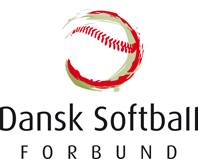 ANSØGNINGSSKEMA TIL KLUBSTØTTE for afholdelse af dommerkursusKlubUnderskrift + dato: _____________________________________________________FORBEHOLDT DSoF:  Godkendt af DSoF’s dommerudvalgUnderskrift + dato: ______________________________________________________Beløb til klubben: _______________________________________________________Klubinformation (udfyldes af klub)Klubinformation (udfyldes af klub)DatoKlubUdfyldt afTelefonnummerMailInformation om dommerkursus (udfyldes af klub) Information om dommerkursus (udfyldes af klub) Information om dommerkursus (udfyldes af klub) Information om dommerkursus (udfyldes af klub) Information om dommerkursus (udfyldes af klub) Dommerkurset er gennemført med:Dommerkurset er gennemført med:Dommerkurset er gennemført med:Dommerkurset er gennemført med:Dommerkurset er gennemført med:Undervisers navnE-mail + telefonDato og tid for kursetAnsvarlig for afholdelse af kurset fra klubben Ansvarlig for afholdelse af kurset fra klubben Ansvarlig for afholdelse af kurset fra klubben Ansvarlig for afholdelse af kurset fra klubben Ansvarlig for afholdelse af kurset fra klubben NavnNavnMail Mail MobilAntal deltagereDeltagerneNavne Navne Funktion (spiller, træner, forældre, frivillige osv.)Funktion (spiller, træner, forældre, frivillige osv.)123456789101112